 АДМИНИСТРАЦИЯ 
ЛЕНИНСКОГО МУНИЦИПАЛЬНОГО РАЙОНА
ВОЛГОГРАДСКОЙ ОБЛАСТИ______________________________________________________________________________ПОСТАНОВЛЕНИЕОт  26.12.2018  №  714О внесении изменений в постановление администрации Ленинского муниципального района от 29.12.2015 № 550 «Об утверждении Порядка формирования, утверждения и ведения планов-графиков закупок товаров, работ, услуг для обеспечения муниципальных нужд Ленинского муниципального района Волгоградской области»Руководствуясь статьей 22 Устава Ленинского муниципального района Волгоградской области,администрация Ленинского муниципального районаПОСТАНОВЛЯЕТ:1. Внести в Порядок формирования, утверждения и ведения планов- графиков закупок товаров, работ, услуг для обеспечения муниципальных нужд Ленинского муниципального района Волгоградской области, утвержденный постановлением администрации Ленинского муниципального района Волгоградской области от 29.12.2015 № 550 «Об утверждении Порядка формирования, утверждения и ведения планов-графиков закупок товаров, работ, услуг для обеспечения муниципальных нужд Ленинского муниципального района Волгоградской области» (в редакции постановления администрации Ленинского муниципального района от 13.12.2016 № 564), изменения следующего содержания:1.1. Пункт 2 Порядка изложить в следующей редакции:"2. Формирование и ведение планов-графиков закупок осуществляется с использованием региональной информационной системы в сфере закупок товаров, работ, услуг.";1.2. Пункт 5 Порядка изложить в следующей редакции:"5. В план-график закупок включается перечень товаров, работ, услуг, закупка которых осуществляется путем применения способов определения поставщика (подрядчика, исполнителя), установленных частью 2 статьи 24 Закона о контрактной системе, у единственного поставщика (подрядчика, исполнителя), а также путем применения способа определения поставщика (подрядчика, исполнителя), устанавливаемого Правительством Российской Федерации в соответствии со статьей 111 Закона о контрактной системе.";1.3. Пункт 10 Порядка изложить в следующей редакции:"10. Внесение изменений в план-график закупок по каждому объекту закупки может осуществляться не позднее чем за 10 дней до дня размещения в единой информационной системе в сфере закупок извещения об осуществлении соответствующей закупки или направления приглашения принять участие в определении поставщика (подрядчика, исполнителя) закрытым способом, за исключением случаев, указанных в пунктах 11, 14, 15 Порядка, но не ранее размещения внесенных изменений в единой информационной системе в сфере закупок в соответствии с частью 15 статьи 21 Закона о контрактной системе.";1.4.  В пункте 11 Порядка слова "пунктами 9 и 28 части 1 статьи 93 Закона о контрактной системе - не позднее чем за один день до даты" заменить словами "пунктом 9 части 1 статьи 93 Закона о контрактной системе - в день"; 	1.5. дополнить Порядок новым пунктами 14 15 следующего содержания:"14. В случае осуществления закупок в соответствии с частями 2, 4 - 6 статьи 55, частью 4 статьи 55.1, частью 4 статьи 71, частью 4 статьи 79, частью 2 статьи 82.6, частью 19 статьи 83, частью 27 статьи 83.1 и частью 1 статьи 93 Закона о контрактной системе, за исключением случая, указанного в пункте 11 настоящего Порядка, внесение изменений в план-график закупок по каждому такому объекту закупки может осуществляться не позднее чем за один день до дня размещения в единой информационной системе в сфере закупок извещения об осуществлении соответствующей закупки или направления приглашения принять участие в определении поставщика (подрядчика, исполнителя) закрытым способом. ";"15. В случае если в соответствии с Законом о контрактной системе не предусмотрено размещение извещения об осуществлении закупки или направление приглашения принять участие в определении поставщика (подрядчика, исполнителя), внесение изменений в план-график по каждому такому объекту закупки может осуществляться не позднее чем за один день до дня заключения контракта.";2. Постановление вступает в силу со дня его подписания, подлежит официальному обнародованию и применяется к отношениям, возникшим при формировании и утверждении планов-графиков закупок товаров, работ, услуг  с 01.11.2018.Глава администрацииЛенинского муниципального района 				  Н.Н. Варваровский 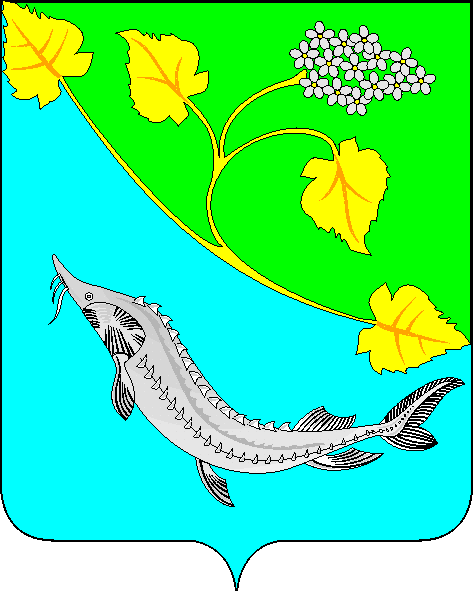 